附件交通路线一、举办地点：酒店名称：宜采凯旋酒店酒店地址：西宁市城东区昆仑中路3号酒店电话：马经理  16697076024酒店位置图：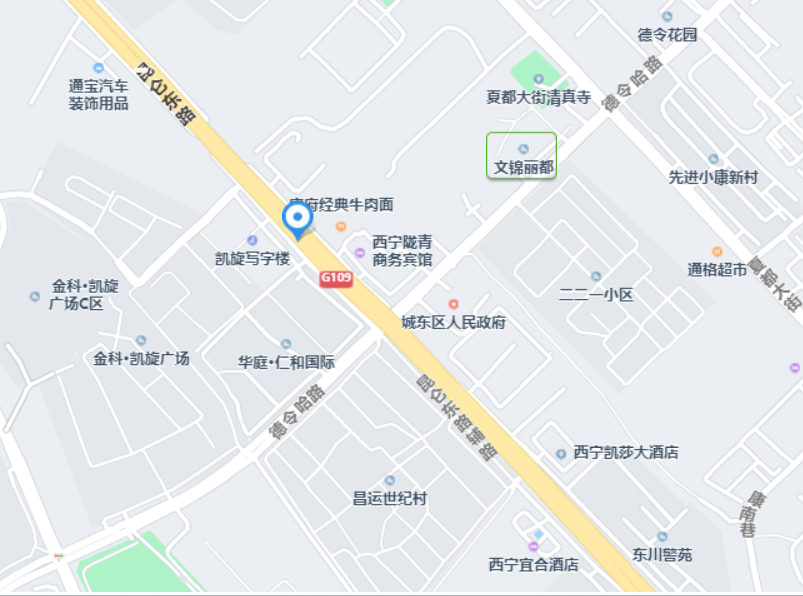 二、乘车路线：（一）西宁曹家堡国际机场  乘坐大巴车至黄河路五岔口站下车，换乘82路公交至省总工会站下车，步行200米到达酒店；乘出租车至酒店约30公里。 （二）西宁高铁站火车站（4站台）乘坐36路（7站）至城东区政府西站下车，步行380米到达酒店；乘出租车前往约4公里。三、相关食宿标准1. 活动期间，参加人员的食宿由会务统一安排，其费用自理。2. 食宿标准：260元/人·天（标准间合住）,420元/人·天（单住），该费用请于报到时直接向会务组人员交纳。抄送：存档。中国特种设备安全与节能促进会     2023年8月16日印发